Объявляем творческий конкурс - акцию "Открытка Маме"к Дню Матери!Работы принимаются:в натуральном виде в каб. 43 (оформим стенд-выставку) в электронном виде (разместим в нашей группе в вк "Воспитательная работа")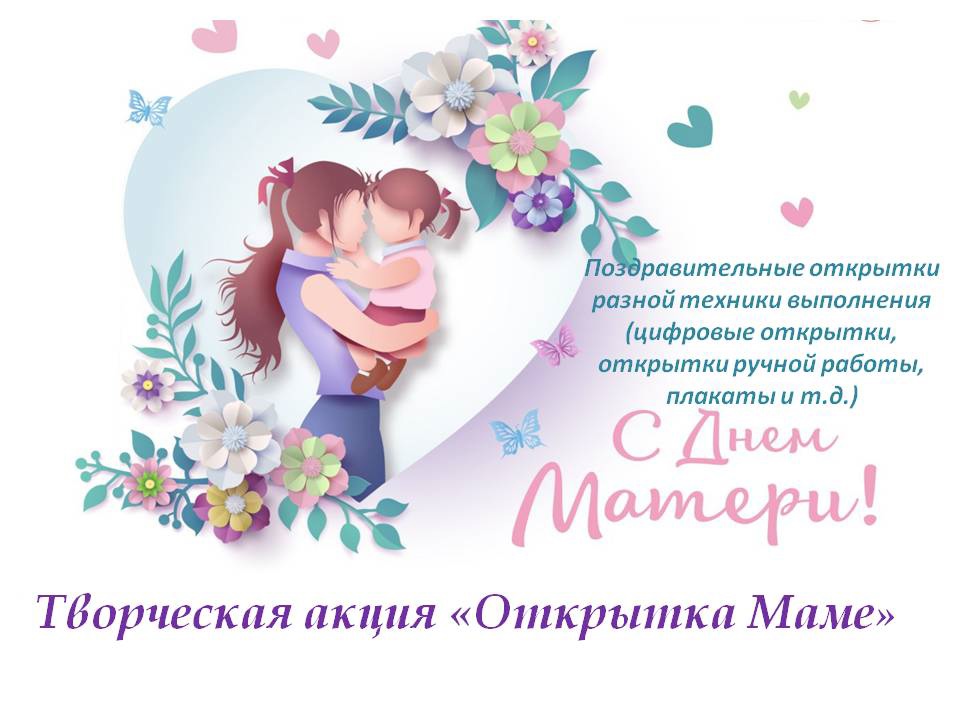 